ҠАРАР                                                                      ПОСТАНОВЛЕНИЕ2020 йыл 02 апрель 		          № 24                02 апреля  2020 годаО внесении изменений и дополнений в Постановление от 29.06.2012 года № 42 «Об утверждении Административного  регламента   исполнения  муниципальной функции    «Осуществление муниципального контроля за    сохранностью автомобильных дорог местного значения  в границах населенных пунктов  Сельского поселения сельского   поселения Ирсаевский сельсовет МР Мишкинский район Республики Башкортостан»        Прокуратурой района проведена проверка соответствия федеральному законодательству постановления администрации сельского поселения Ирсаевский сельсовет муниципального района Мишкинский район  Республики Башкортостан от 29.06.2012 №42  «Об утверждении Административного  регламента   исполнения  муниципальной функции    «Осуществление муниципального контроля за    сохранностью автомобильных дорог местного значения  в границах населенных пунктов  Сельского поселения сельского   поселения Ирсаевский сельсовет МР Мишкинский район Республики Башкортостан».       Отдельные положения Административного регламента не соответствуют требованиям действующего законодательства по следующим основаниям.       Согласно п. п.  1,2, 4 ст.21 Федерального закона от 26.12.2008 №294-ФЗ «О защите прав юридических лиц и индивидуальных предпринимателей при осуществлении государственного контроля (надзора) и муниципального контроля».      На основании изложенного и руководствуясь ст.23 Федерального закона  «О прокуратуре Российской Федерации» п о с т а н о в л я ю:        1.Внести на отдельные положения Административного регламента следующие изменения и дополнения: -   в    п.   2   раздела   1 «подлежит обязательному размещению на официальном сайте органа исполнительной власти в сети Интернет, в государственной информационной системе «Реестр государственных и муниципальных услуг (функций) Республики Башкортостан», в федеральной государственной информационной системе «Единый портал государственных и муниципальных услуг 9функций)» и в государственной информационной системе «Портал государственных и муниципальных услуг (функций) Республики Башкортостан»;-   в   п     3   раздела   1 	 «перечень должностных лиц администрации сельского поселения, обладающих полномочиями осуществлять муниципальный контроль:    а) право проверяемого юридического лица, индивидуального предпринимателя по собственной инициативе представить документы и (или) информацию, которые находятся в распоряжении иных государственных органов, органов местного самоуправления либо подведомственных государственным органам или органам местного самоуправления организаций и включены в межведомственный перечень;     б)  право проверяемого юридического лица, индивидуального предпринимателя знакомиться с документами и (или) информацией, полученными органом исполнительной власти, осуществляющим государственный контроль (надзор), в рамках межведомственного информационного взаимодействия от иных государственных органов, органов местного самоуправления либо подведомственных государственным органам или органам местного самоуправления организаций, в распоряжении которых находится эти документы и (или) информация, включенные в межведомственный перечень;- в п. 7 раздела 3:    - «руководитель, иное должностное лицо или уполномоченный представитель юридического лица, индивидуальный предприниматель, его уполномоченный представитель при проведении проверки имеют право непосредственно присутствовать при проведении проверки, давать объяснения по вопросам, относящимся к предмету проверки; получать от органа государственного контроля (надзора), органа муниципального контроля, их должностных лиц информацию, которая относится к предмету проверки и предоставление которой предусмотрено настоящим Федеральным законом; обжаловать действие (бездействие) должностных лиц органа государственного контроля (надзора), органа муниципального контроля, повлекшие за собой нарушение прав юридического лица, индивидуального предпринимателя при проведении проверки, в административном и (или) судебном порядке в соответствии с законодательством Российской Федерации»;      -«порядок информирования об осуществлении государственного контроля (надзора), указываются следующие сведения:    а) порядок получения информации заинтересованными лицами по вопросам осуществления государственного контроля (надзора), сведений о ходе осуществления государственного контроля (надзора);   б) порядок, форма, место размещения и способы получения справочной информации, в том числе на стендах в местах нахождения органов государственного контроля (надзора), «к справочной информации относится: место нахождения и графики работы органа исполнительной власти, осуществляющего государственный контроль (надзор), его структурных подразделений и территориальных органов; справочные телефоны структурного подразделения органа исполнительной власти, осуществляющего государственный контроль (надзор), и организаций, участвующих в осуществлении государственного контроля (надзора), в том числе номер телефона-автоинформатора; адреса официального сайта, а также электронной почты и (или) формы обратной связи органа исполнительной власти, осуществляющего государственный контроль (надзор), в информационно-телекоммуникационной сети Интернет;- в п. п. 3.6 раздела 2 «сведения о размере платы за услуги организации (организаций), участвующей (участвующих) в осуществлении государственного контроля (надзора), взимаемой с лица, в отношении которого проводятся мероприятия по государственному контролю (надзору), указывается информация об основаниях и порядке взимания платы либо об отсутствии такой платы;- в разделе 4 «порядок и форма контроля за осуществлением государственного контроля (надзора), состоит из следующих подразделов порядок и периодичность осуществления плановых и внеплановых проверок полноты и качества осуществления государственного контроля (надзора) и в том числе порядок и формы контроля за полнотой и качеством осуществления государственного контроля (надзора);- в  разделе 5 «досудебный (внесудебный) порядок обжалования решений и действий (бездействия) органа исполнительной власти, осуществляющего государственный контроль (надзор), а также его должностных лиц указываются:       а) исчерпывающий перечень оснований для приостановления рассмотрения жалобы и случаев, в которых ответ на жалобу не дается:        -права заинтересованных лиц на получение информации и документов, необходимых для обоснования и рассмотрения жалобы;      - органов государственной власти и уполномоченные на рассмотрение жалобы лица, которым может быть направлена жалоба заинтересованного лица в досудебном (внесудебном) порядке; результат досудебного (внесудебного) обжалования применительно к каждой процедуре либо инстанции обжалования;   -исключить блок схемы.   2.  Настоящее решение обнародовать на информационном стенде в здании администрации СП Ирсаевский сельсовет муниципального района Мишкинский район Республики Башкортостан по адресу:д.Ирсаево, ул.Школьная д.2 и разместить в сети на официальном сайте муниципального района Мишкинский район Республики Башкортостан http://mishkan.ru.   3.   Контроль исполнения данного постановления оставляю за собою.        Глава сельского поселения                            С.В. Хазиев                 БАШҠОРТОСТАН РЕСПУБЛИКАҺЫМИШКӘ  РАЙОНЫ МУНИЦИПАЛЬ РАЙОНЫНЫҢ ИРСАЙ АУЫЛ СОВЕТЫ АУЫЛ БИЛӘМӘҺЕХАКИМИӘТЕ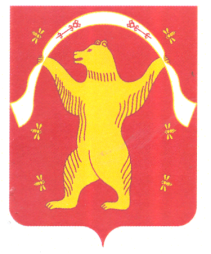 РЕСПУБЛИКА БАШКОРТОСТАНАДМИНИСТРАЦИЯСЕЛЬСКОГО ПОСЕЛЕНИЯИРСАЕВСКИЙ СЕЛЬСОВЕТМУНИЦИПАЛЬНОГО РАЙОНАМИШКИНСКИЙ РАЙОН